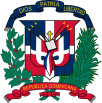 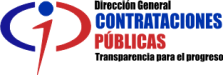 INSTITUTO NACIONAL DE LA VIVIENDADivisión de Compras y ContratacionesFORMULARIO DE INSCRIPCIÓN Procedimiento de Sorteo de Obras INVI-CCC-SO-2021-0004Firmado por_______________________________________Nota: los datos suministrados tales como correo electrónico, teléfono y representante, además de la demostración de interés, serán utilizados por el INVI, para fines de la habilitación del proceso virtual, mediante el cual se celebrará el presente proceso.DATOS DEL OFERENTE:Persona física:Persona MoralConsorcioNombre del oferenteEmpresas que conforman el consorcio (si aplica).Nombre del representante legal.Cédula RNC.Teléfono Correo electrónicoDirecciónMediante el presente formulario, manifestamos nuestro interés de participar en el Procedimiento de Sorteo de Obras, INVI-CCC-SO-2021-0004, para el “Programa de Cambio de Pisos de Tierra por Pisos de Cemento en las Provincias San Juan y Elías Piña, dirigido a MIPYMES”.